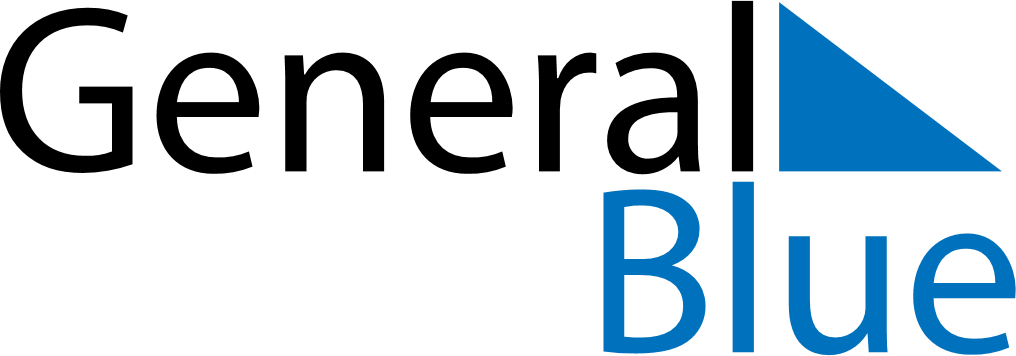 April 2027April 2027April 2027April 2027ArmeniaArmeniaArmeniaMondayTuesdayWednesdayThursdayFridaySaturdaySaturdaySunday1233456789101011Motherhood and Beauty Day12131415161717181920212223242425Mother’s DayMother’s Day2627282930